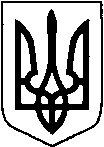 КИЇВСЬКА ОБЛАСТЬТЕТІЇВСЬКА МІСЬКА РАДАVІІІ СКЛИКАННЯ                                            ДВАДЦЯТА   СЕСІЯ                                             Р І Ш Е Н Н Я
30 травня 2023 р.                                                          №  942 -20-VIIІ
Про надання дозволу на розробку технічної документації із землеустрою щодо встановлення меж частин земельних ділянок, на які поширюється право сервітуту           Розглянувши заяву гр. Медвідь Р.А.  керуючись пунктом 34 частиною 1 статті 26 Закону України «Про місцеве самоврядування в Україні», відповідно до статей 12, 79-1, Перехідних положень Земельного кодексу України, Закону України «Про землеустрій», міською програмою розвитку земельних відносин на 2021-2025 роки, Тетіївська міська рада                                                      ВИРІШИЛА :1. Надати дозвіл на розробку технічної документації із землеустрою щодо встановлення меж частин земельних ділянок, на які поширюється право сервітуту, які розташовані в межах м. Тетієва:-  Медвідь Руслану Андрійовичу на земельну ділянку по вул. Цвіткова, б/н площею 0,0150 га під землі житлової та громадської забудови для будівництва та обслуговування будівель торгівлі, кадастровий номер 3224610100:01:102:00092.Технічну документацію із землеустрою щодо встановлення меж частин земельних ділянок на яку поширюється право сервітуту направити на затвердження до Тетіївської міської ради.3.Контроль за виконанням даного рішення покласти на постійну депутатську комісію з питань регулювання земельних відносин, архітектури, будівництва та охорони навколишнього середовища (голова Крамар О.А.)Міський  голова                                      Богдан   БАЛАГУРА